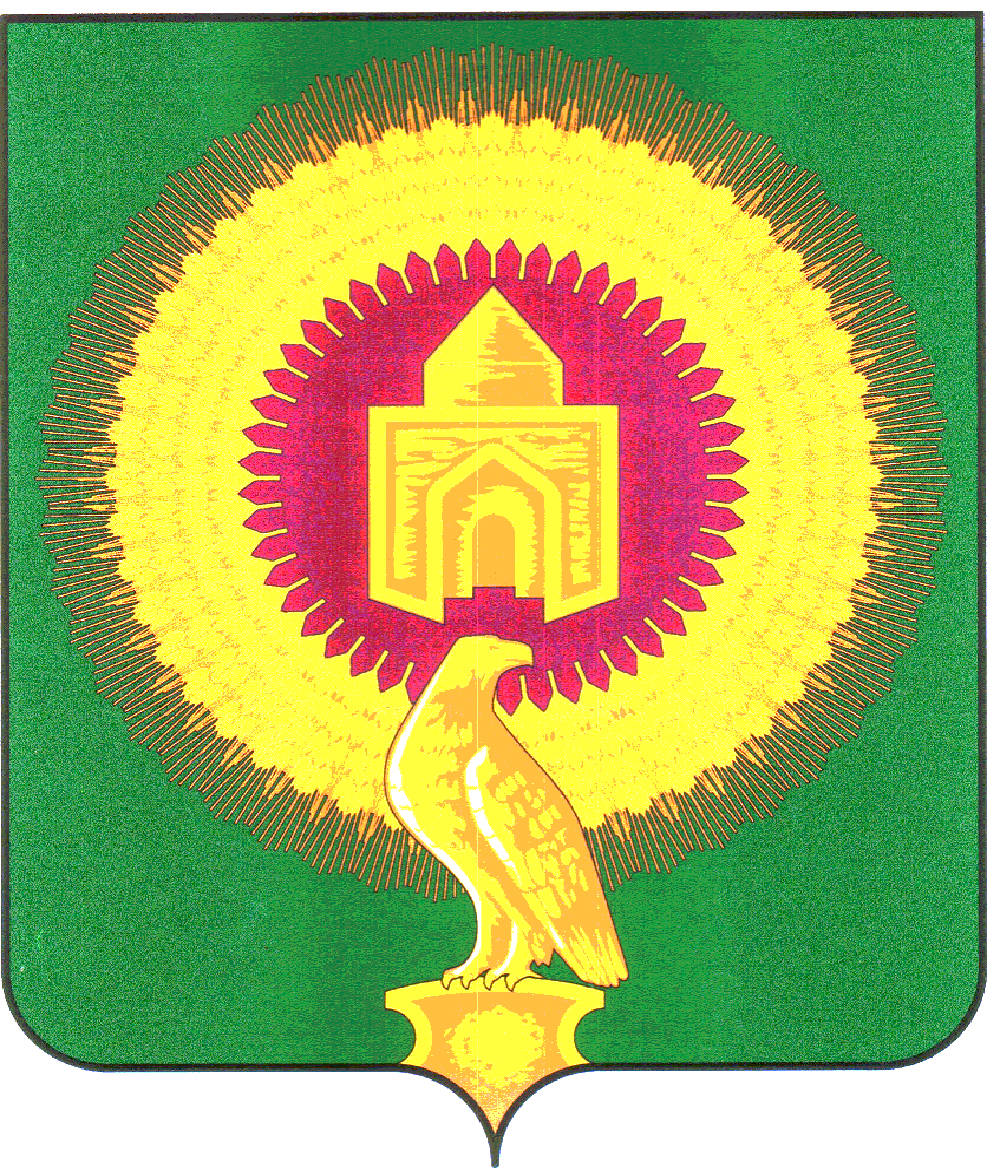 АДМИНИСТРАЦИЯАЯТСКОГО  СЕЛЬСКОГО ПОСЕЛЕНИЯВАРНЕНСКОГО  МУНИЦИПАЛЬНОГО РАЙОНАЧЕЛЯБИНСКОЙ  ОБЛАСТИП О С Т А Н О В Л Е Н И Е       от 14 апреля 2022  г.                                                                                            № 11Об утверждении «Плана мероприятий по профилактике правонарушенийв сфере благоустройства Аятского сельского поселения на 2022-2024 гг.»В соответствии с  частью 1 статьи 8.2 Федерального закона от 26.12.2008г. № 294-ФЗ «О защите прав юридических лиц и индивидуальных предпринимателей при осуществлении государственного контроля (надзора) и муниципального контроля», Федеральным законом от 06.10.2003г.№ 131-ФЗ «Об общих принципах организации местного самоуправления в Российской Федерации», на основании Устава муниципального образования Аятское сельское поселение, администрация Аятского сельского поселения Варненского муниципального района Челябинской областиПОСТАНОВЛЯЕТ:           1. Утвердить «Плана мероприятий  по профилактике правонарушений в сфере благоустройства Аятского сельского поселения  на 2022-2024 гг.» согласно приложению к настоящему постановлению.2. Опубликовать настоящее постановление на официальном сайте Аятского сельского поселения  в сети Интернет. 3.   Постановление вступает в силу с момента опубликования. 4.   Контроль  за исполнением  настоящего постановления оставляю за собой.           Глава сельского поселения                                                                    А.А.ЛосенковПриложение к постановлениюАдминистрации  Аятскогосельского поселенияот  14.04.2022 г. № 11План  мероприятий  по профилактике правонарушений в сфере благоустройства Аятского сельского поселения  на 2022-2024 гг.№ п/пМероприятиеОтветственные лицаСрок исполнения1Размещение на официальном сайте администрации Аятского  сельского  в сети «Интернет» нормативных правовых актов, содержащих обязательные требования, оценка соблюдения которых является  предметом муниципального контроля (Законы Челябинской области от 27.05.2010 г. № 583-ЗО и № 584-ЗО, Правила благоустройства муниципального образования, Перечень должностных лиц, уполномоченных составлять протоколы об административных правонарушениях и др.)Глава сельского поселения, должностные лица- муниципальные служащие (специалисты)По мере необходимости актуализации информации2Использование платформ популярных социальных сетей (Инстаграмм, ВКонтакте, Одноклассники  и др.) для создания  и ведения официальных и верифицированных аккаунтов (групп) муниципалитета. Вступление в данные группы (подписка на аккаунты) всех должностных лиц, уполномоченных на составление протоколов на нарушения в области благоустройстваДолжностные лица, ответственные за ведение страниц администрации муниципалитета в социальных сетях в сети «Интернет»постоянно3Размещение в указанных аккаунтах в социальных сетях раздела («Тема для обсуждения») «Вопросы благоустройства села». Информирование граждан и хозяйствующих субъектов о правилах благоустройства муниципалитета и административной ответственности за их нарушениеДолжностные лица, ответственные за ведение страниц администрации муниципалитета в социальных сетях в сети «Интернет»постоянно4Контроль сообщений пользователей социальных сетей  по нарушению в области благоустройства должностными лицами администрации, уполномоченными составлять протоколыГлава сельского поселенияпостоянно5Выступления  должностных лиц, уполномоченных на составление протоколов, на общественных обсуждениях по изменению сельского пространства с целью профилактики правонарушений в области благоустройства муниципалитета ( рассказ о запрете парковки на газонах, несанкционированной торговли и др.)Должностные лица администрации муниципалитета, уполномоченные на составление протоколов в области благоустройствапостоянно6Информирование граждан, юридических лиц, индивидуальных предпринимателей по вопросам соблюдения правил благоустройства муниципалитета и других обязательных требований путем:1)разработки и опубликования руководств по соблюдению правил благоустройства и обязательных требований;2)проведения разъяснительной работы в сети «Интернет».Должностные лица администрации муниципалитета, уполномоченные на составление протоколов в области благоустройствапостоянно7Разработка и установка в общественных пространствах (дворах, парках, скверах, по обочинам муниципальных дорог и др.) информационных табличек (щитков) о запрете несанкционированной торговли, парковки на газонах, выброса мусора в неустановленных местах и др.Глава сельского поселенияпостоянно8Профилактика правонарушений в области благоустройства путем разработки и проведения лекций, бесед с учащимися в образовательных организациях муниципалитетаДолжностные лица, уполномоченные на составление протоколов постоянно9Вовлечение добровольцев (волонтеров) при сборе первичного материала (фото, видео фиксация, опрос и т.д.) по нарушениям в области благоустройства муниципалитетаДолжностные лица, уполномоченные на составление протоколов постоянно10Организация и проведение субботников на общественных локациях и дворовых территориях муниципалитетаГлава сельского поселения совместно с гражданамиII- III  квартал11Выявление  Администрацией Аятского сельского поселения несанкционированных мест размещения всех видов отходов на территории  муниципального образования  и организация работы по ликвидацииДолжностные лица администрации, уполномоченные на осуществление  муниципального контроля в сфере благоустройствапостоянно12Разработка рекомендаций и предложений по взаимодействию жителей, полиции и органа местного самоуправления при выявлении несанкционированного размещения всех видов отходов на территории муниципального образованияДолжностные лица администрации, уполномоченные на осуществление  муниципального контроля в сфере благоустройстваПо мере необходимости актуализации информации13Организация администрацией сельского поселения площадок, обустроенных в соответствии с установленными требованиями, для накопления отходов животноводства (навоза), образующихся в личных подсобных хозяйствах, с целью профилактики несанкционированного складирования указанных отходов на прилегающих к домовладениям территориях, в водоохранных зонах водных объектовДолжностные лица администрации, уполномоченные на осуществление  муниципального контроля в сфере благоустройстваПо мере необходимости актуализации информации